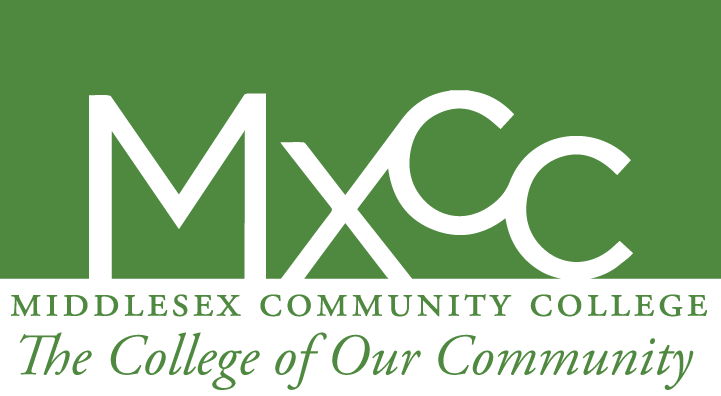 Challenge Essay Recommendation Form Name of Student: ________________________________Banner I.D.#: ___________________________________Email Address: __________________________________Phone number w/area code: ________________________Name of the advisor recommending the challenge essay: _________________________________Please PrintAccuplacer Scores**To ensure accuracy, please attach a copy of the Accuplacer Results Sheet or a copy from Banner. Signature of Advisor: ______________________________ Date: _______________Directions to studentsAn appointment to write a challenge essay can be scheduled online. At the site, check English only.http://mxcc.edu/bsa/appointments/The appointment can also be scheduled by calling the Academic Success Center directly at 860-343-5770.Please bring this completed form with a copy of the Accuplacer Placement Scores to the Academic Success Center, Founders Hall, at the time of the appointment.9/17If students are within two of points of another English level, they may schedule an appointment for a challenge essay with the Academic Success Center.  Their challenge essays will be reviewed in conjunction with their placement scores and any additional MxCC college grades in English.During the first week of ENG*096, students are also administered a challenge essay to determine if they can place up.RC Score:Date of Test:SS Score:Date of Test: